KUCHARZ st. I NAUCZANIE ZDALNETECHNOLOGIA GASTRONOMICZNA Z TOWAROZNAWSTWEMVioletta Kuklińska – WoźnyUWAGA na końcu materiału znajduje się zadanie do wykonania i termin. Prace będą sprawdzane po upływie terminu ich wykonania.3. OCENA TOWAROZNAWCZA MLEKA I ZASTOSOWANIE W PRODUKCJI GASTRONOMICZNEJ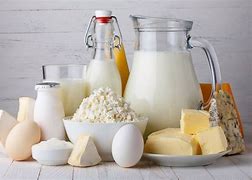 Mleko to produkt płynny wytwarzany przez gruczoły mleczne ssaków. Nazwa mleko bez podania gatunku zwierzęcia zarezerwowana jest dla mleka krowiego. W przypadku innych rodzajów mleka, jak np. mleko kozie, owcze, powinien być podany gatunek zwierzęcia.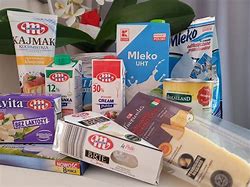 WARTOŚĆ ODŻYWCZA I SKŁAD CHEMICZNY MLEKAMleko jest dobrym źródłem wysokowartościowych białek (kazein). Zawiera tłuszcz i cukier zwany laktozą (węglowodany). Jest źródłem wapnia, fosforu, witamin z grupy B, witaminy A i D oraz karotenu.Mleko jest bardzo dobrym środowiskiem dla rozwoju mikroorganizmów. W mleku występują drobnoustroje:Pożyteczne, np. bakteria kwasu mlekowego, będacą naturalną mikroflorą mleka,Szkodliwe, np. bakterie gnilne (wywołują niekorzystne zmiany smaku i zapachu), bakterie z grupy Coli – paleczki okrężnicy (mogą być przyczyną zatruć pokarmowych)Niebezpieczne bakterie chorobotwórcze, np. gruźlicy, pryszczycy, tyfusu.MLEKO SPOŻYWCZE. KONCENTRATY MLECZNEW handlu występuje mleko spożywcze:Pasteryzowane w temperaturze nie niższej niż 72 stopnie C, przez 15 sekundPasteryzowane w temperaturze ponad 80 stopni C.Sterylizowane system UHT w temperaturze 135 stopni C przez 2 sekundy.Mleko UHT posiada nieznacznie zmieniomny smak (lekkko słodki)  w stosunku do mleka pasteryzowanego.Mleko spożywcze jest przeznaczone do bezpośredniej konsumpcji, otrzymywane jest z mleka surowego, poddanego różnym zabiegom: normalizacji zawartości tłuszczu, homogenizacji, utrwalaniu (pasteryzacji) i sterylizacji.Homogenizacja polega na rozbiciu większych kuleczek tłuszczu pod ciśnieniem, na bardzo drobne cząsteczki, co uniemożliwia jego zbieranie na powierzchni mleka.Koncentraty mleczne otrzymane są przez częściowe lub całkowite usunięcie wody z mleka.Mleko zagęszczone otrzymuje się przez częsciowe odparowanie wody. Jest produkowane jako niesłodzone lub słodzone (może zawierać różne dodatki smakowe, np. kakao.Mleko w proszku, pełne lub otłuszczone, otrzymuje się przez suszenie mleka zagęszczonego.OCENA ORGANOLEPTYCZNA MLEKAMleko powinna być jednorodną cieczą o białej barwie z odcieniem jasnokremowym. W mleku homogenizowanym nie powinno być podstoju tłuszczu. Smak i zapach właściwcy dla mleka pasteryzowanego lub sterylizowanego powinien być lekko słodki, bez obcych smaków i zapachów.ZMIANY ZACHODZĄCE W MLEKU PODCZAS OGRZEWANIA Podczas ogrzewania mleka następuje parowanie wody i ścinanie niektórych białek. Część z nich utrzymuje się na powierzchni tworząc tzw. kożuch, część opada na dno tworząc tzw. przywarkę. Kazeina (białko) w mleku świeżym nie ulega ścięciu. Tłuszcz gromadzi się w kożuchu. Ginie mikroflora mleka, enzymy i ciała odpornościowe.ZASTOSOWANIE MLEKA W PRODUKCJI POTRAW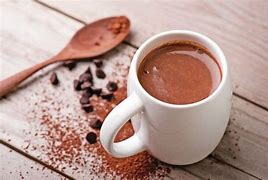 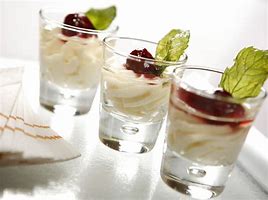 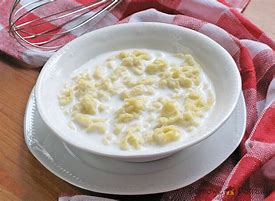 Napoje zimne: koktajle – mleko z dodatkiem soków owocowych lub warzyw, zmiksowanych owoców lub warzyw, składnikow smakowych, ziół i przypraw.Zupy – podawane na śniadanie (sporządzane z dodatkiem  kasz, klusek, makaronów, preparowanych ziaren zbożowych, muesli, suszonych owoców), chłodniki mleczno owocowe (zimne mleko z dodatkiem przecieru owocowego lub całych owoców.Napoje ciepłe: kakao, czekolada, kawa mleczna( napar kawy zbożowej z gorącym mlekiem), bawarka (napar z herbaty z gorącym mlekiem).Desery – kisiele mleczne (sporządzane z mleka z dodatkiem składników smakowo- zapachowych, np. kakao, wanilia), mleczkaSkładnik lub dodatek do potraw –podprawianie zup dietetycznych, podprawianie szpinaku, podstawa sosów lub sosów słodkich, składnik ciasta naleśnikowego, drożdżowego.Mleko słodkie wykorzystuje się do namaczania bułki, przed dodaniem do farszu.Z mleka otrzymujemy: mleczne napoje fermentowane, śmietanę i śmietankę, sery.NAPOJE MLECZNE FERMENTOWANE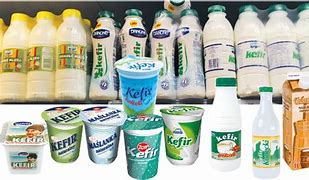 Fermentacja mlekowa polega na rozkładzie laktozy na kwas mlekowy. Prowadzona jest przez bakterie mlekowe.Środowisko kwaśne powoduje wytrącenie wolnej kazeiny w postaci skrzepu.Napoje mleczne fermentowane posiadają dużą wartość odżywczą, są lekkostrawne. Hamują rozwój bakterii gnilnych w przewodzie pokarmowym. Do produkcji używa się zakwasu czystych kultur drobnoutrojowych właściwych dla dnego rodzaju napoju i mleka pasteryzowanego (wyjątek maślanka).Mleczne napoje fermentowane wykorzystywane są do sporządzania chłodników (zimnych zup), koktajli, deserów.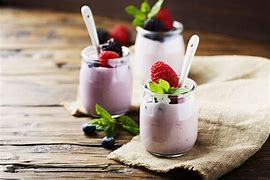 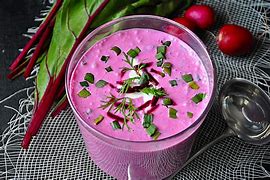 Do napojów mlecznych fermentowanych zaliczamy:Mleko zsiadłe- otrzymywane z mleka surowego pod wpływem samoistnej fermentacji mlekowej lub z pasteryzowanego po dodaniu zakwasuJogurt (naturalny, smakowy)- KefirMleko acidofilne naturalne lub smakowe, zawiera specjalne szczepy bakterii mlekowychMaślanka niskotłuszczowa (1,5- 2% tłuszczu), otrzymywana podczas produkcji masłaŚMIETANKA I ŚMIETANA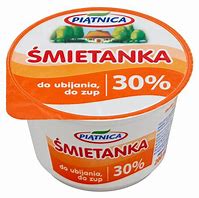 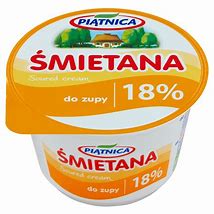 Śmietanka jest to produkt o zwiększonej zawartości tłuszczu, uzyskany w wyniku wirowania mleka surowego, poddany następnie homogenizacji  i pasteryzacji.Niskotłuszczowa śmietanka – 9, 12 % tłuszczuTłusta śmietanka - 18,20 % tłuszczuKremowa – 30 % tłuszczuTortowa – 36 % tłuszczuŚmietana to produkt powstały w wyniku ukwaszenia śmietanki czystymi kulturami bakterii maślarskich.Niskotłuszczowa  śmietana – 9, 12 %Tłusta śmietana – 18, 20,24 %OCENA ORGANOLEPTYCZNA ŚMIETANY I ŚMIETANKIDobra śmietana i śmietanka powinny mięc barwę białą lub kremową, powierzchnię gładką i błyszczącą, konsystencję jednolitą, bez grudek, zapach przyjemny, czysty, smak śmietanki słodki, śmietany lekko kwaśny.ZASTOSOWANIE ŚMIETANKI I ŚMIETANY W PRODUKCJI GASTRONOMICZNEJ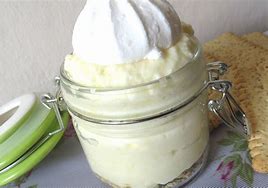 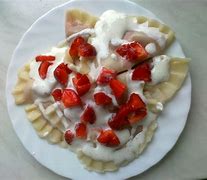 Śmietanę i śmietankę wykorzystyje się jako dodatek do wielu potraw (zupy, sosy, surówki), dań mącznych (pierogi, naleśniki z serem, owocami), deserów.Śmietanka 30% kremowa jest wykorzystywana do sporządzania deserów. Ubita z dodatkiem cukru tworzy krem.SERY 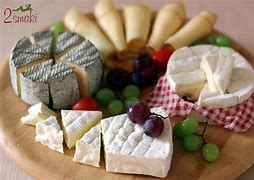 Sery otrzymuje się z mleka pełnego, odtłuszczonego lub z ich mieszaniny. Produkcja polega na uzyskaniu i obróbce skrzepu mleka. Skrzep powstaje z kazeiny pod wpływem działania:- podpuszczki (sery podpuszczkowe)- zakwaszenie (dodatek kultur kwaszących wytwarzających kwas mlekowy)- obydwu tych czynników łącznieSery zawierają wysokowartościowe białko. Są dobrym źródłem wapnia i fosforu, witaminy A. Sery podpuszczkowe zawierają więcej wapnia, tłuszczu, witaminy A niż sery twarogowe.PODZIAŁ SERÓWZe względy na rodzaj użytego mlekaSer z mleka koziegoSer z mleka owczegoSer z mleka krowiegoZe względu na rodzaj skrzepu mlekaPodpuszczkowe miękkie i twardeTwarogowe (kwasowe)Kwasowo – podpuszczkoweZe względu na zawartość tłuszczu w suchej masieŚmietankowe  50 % tłuszczuPełnotłuste – 45 % tłuszczuTłuste – 40 % tłuszczu¾ tłuste – 30 % tłuszczuPółtłuste – 20 % tłuszczuChude – poniżej 10 % tłuszczuOCENA ORGANOLEPTYCZNA SERÓW PODPUSZCZOWYCHKażdy typ sera powinien posiadać cechy charakterystyczne dla danego gatunku: właściwą barwę, zapach, konsystencję, wielkośź, gęstość, rozmieszczenie oczek, określony kształt i wielkość.Wady seraKonsystencja – nadmierna kruchość, miękkość, twardość, gumowatość.Struktura – niewłaściwa, brak oczek, oczka zbyt drobne i rzadkie, oczka grube, nierównomierne szczeliny,Barwa- plamistość, plamy szaroniebieskie, plamki rdzawe.Smak – twarogowy, gorzki, zjełczały.Zapach- gnilny, stęchły, amoniaku, kwasu mlekowego.Kształt – niewłaściwy dla danego typu, zgnieciony, nieprawidłowa skórka.Uszkodzenia przez szkodniki.ZASTOSOWANIE SERÓW W PRODUKCJI GASTRONOMICZNEJSery wykorzystujemy  do kanapek, talerza serowego, do fondue, zapiekanek, tarty do spagetti, risotto, pizzy, tostów serowych, przekąsek, deserów, do smażenia i zapiekania, do sałatek, past, farszów, ciast, sufletów, grzanek, pierogów leniwych, do koreczków.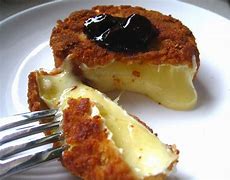 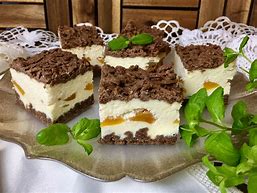 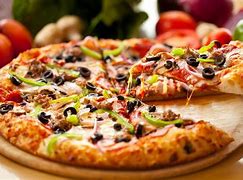 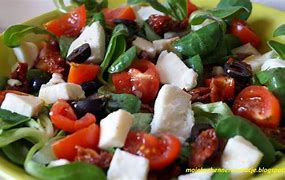 Do serów podaje się owoce świeże, ciemne i jasne winogrona, orzechy włoskie, owoce suszone (figi, daktyle, morele, gruszki, jabłka), sałatę, świeże zioła, pieczywo ( krakersy, bagietkę francuską) oraz masło.PODZIAŁ SERÓW PODPUSZCZKOWYCHPodział ze względu na zawartość wody.Bardzo twarde –włoskieTwarde: holenderskie, szwajcarskie, angielskiePóltwarde: szwajcarko – holenderskie, holenderskie, wędzoneMiękkie z porostem pleśniowym - (brie, camembert)Miękknie pomazankowe - bryndzaPółmiękkie z przerostem pleśniowym – roquefort, fromage, rokpol Półmiękkie solankowe – feta, solanPółmiękkie wędzonePodział ze względu na obróbkę termiczną masy serowejz masy parzonej: mozzarella, oscypek, kaszkawałsery topionez masy smażonejZe względu na obecność pleśniz porostem – camembert, briez  przerostem pleśni – roquefort, rokpol, gorgonzolamieszane – gromage, blueZe względu na kraj pochodzeniasery typu włoskiego – parmezan (odmiany: parmigiano –reggiano, parmigiano, grana padano), mozarella, gorgonzolasery typu szwajcarskiego-  ementaler, grojer. W Polsce odpowiednikami tych serów są:ementaler, sokół, radamer, grojer, mazdamer, tykociński.Sery typu angielskiego – cheddar, stiltonSery typu holenderskiego – edamski (edam lub edamer), gouda, ser limburski. Do serów typu holenderskiego produkowanych w Polsce należą: edamski, gouda, podlaski, liliput, zamojski, słowiński,morski, łowicki, pułaski.Sery typu szwajcarsko – holenderskiego – tylżycki. W Polsce produkowane są z tej grupy: tylżycki,warmiński, mazurski, żuławski, myśliwski, salami.Sery typu bugarskiego – kaszkawałSery typu polskiego – oscypek, bryndzaSery pochodzące z Grecji – feta (ser solankowy), telemeSery pochodzące z Francji: camembert, brie, roquefort, fromage bleu. W Polsce na wzór sera roquefort jest produkowany rokpol.Ser pochodzący z Niemiec – romadurDESKA SERÓW 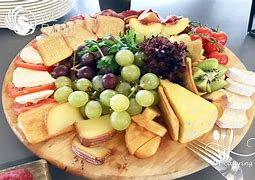 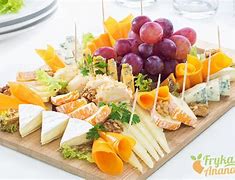 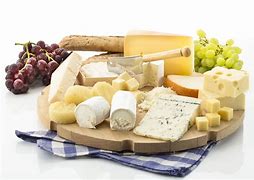  W tradycji francuskiej ser podaje się po zasadniczym daniu obiadowym, zamiast deseru albo przed deserem. W Polsce półmisek, inaczej deska serów jest często serwowana w zakładach gastronomicznych jako przystawka. Deska serów powinna składać się z 4 – 6 gatunkow sera. W skład kompozycji wchodzą sery o różnym smaku i aromacie. Przy doborze gatunków należy pamiętać o stopniowycm przechodzeniu od smaków łagodnych do ostrych. Aby sery ujawniły pełnię smaku i aromatu powinny mieć temperaturę  18 – 20 stopni C.Przykładowy półmisekSer delikatny typu: camembert lub brie, ser twardy – ementalskiSer o bardzo silnym zapachu –np. monastyrskiSer miękki (pleśniowy) roquefort lub gorgonzolaPRZECHOWYWANIE SERÓWSery twarogowe mają krótki okres  do spożycia: 24 – 48 godzin w temperaturze 1- 8 stopni C i do 5 dni w temperaturze 2 stopni CSery podpuszczkowe w temperaturze 2 stopni CSery miękkie z porostem pleśni przechowywane do 10 dni w temperaturze 1 do 6 stopni CSer feta  w temperaturze 2 do 6 stopni C przez 6 miesięcy.Pytania kontrolnePo zapoznaniu się z materiałem ocena towaroznawcza mleka i zastosowanie w produkcji gastronomicznej , w terminie do 05.05.2021r rozwiąż test. Odpowiedzi 1a,2,c,3d itd………. , prześlij na mail viola300@autograf.pl lub vkuklinska@ckz.swidnica.pl: w treści maila lub jako załącznik.Koncentratem mlecznym jestkefirmaślankamleko instantmleko zsiadłeMleko utrwalone metodą UHT charakteryzuje sięZachowaniem cech mleka surowegoMożliwością jego spożycia bez uprzedniego gotowaniaZwiększoną zawartością witaminy CZnacznie zwiększoną zawartością bakterii kwasu mlekowegoDo produktów utrwalonych metodą UHT należy zaliczyćMleko i śmietanęSmalec i masłoGroszek i burakiPrzetwory mięsneDo serów pochodzenia francuskiego należąBrie, camembert, roquefortBrie, kaszkawał, grana padanaCamembert, parmezan, cheddarRokpol, fromage, bleu, gorgonzolaŚmietana ze śladami pleśniNie może być używana do sporządzania potrawMoże być wykorzystana do potraw mięsnychMoże być użyta do sporządzania sosów po usunięciu pleśniNie może być używana do sporządzania potraw bez zahartowaniaRokfor należy do serówMiękkich pleśniowychkwasowychsolankowychtwardych podpuszczkowychDo grupy serów solankowych należybriefetabryndzagorgonzolaDo serów typu włoskiego należy zaliczyćgoudagruyere mazdamerparmezanDo sporządzenia sałatki przedstawionej na zdjęciu należy wykorzystać ser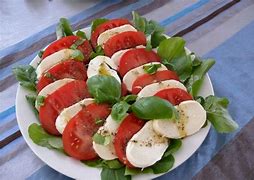 ricottacamembertmozzarellamaskarponeSer Cheddar należy do serówSzwajcarko - holenderskichTypu włoskiegoTypu szwajcarskiegoTypu angielskiegoEmentaler to serszwajcarskiwłoskiholenderskiangielskiDo serów półmiękkich z porostem pleśniowym zaliczamybriecamembertfromage, blue, roquefort, fromage, rokpolDo serów holenderskich zaliczamyhavardi, tylżyckigrojer, mazdameredamski, goudaparmigiano, salamiDo produkcji serów używa się:Skrzepu mlekaBakterii kwasu mlekowegoHomogenizacjiBakterii gnilnychDo sporządzania chłodnika używamy:MlekaŚmietanyŚmietankiKefiruDo fermentowanych napojów mlecznych zaliczamy:Mleko zagęszczoneSerki homogenizowaneJogurtŚmietankę Ser Feta pochodzi z:PolskiSzwecjiGrecjiHolandiiW mleku znajdują się pożyteczne bakterie:ColiKwasu mlekowegoOkrężnicySiniceCukier zawarty w mleku to:FruktozaLaktozaMaltozaGlukozaBiałko występujące w mleku to:KazeinaAlaninaCysteinaMiozynaTłusta śmietana zawiera9 % tłuszczu12 % tłuszczu14 % tłuszczu18 % tłuszczuPunktacja21 – 19 bardzo dobry18 – 16 dobry15 – 13 dostateczny12 -  11 dopuszczający10 niedostateczny 